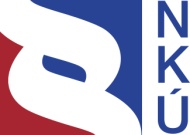 Kontrolní závěr z kontrolní akce22/20Peněžní prostředky vynakládané na realizaci vybraných cílů Národní strategie elektronického zdravotnictvíKontrolní akce byla zařazena do plánu kontrolní činnosti Nejvyššího kontrolního úřadu (dále také „NKÚ“) na rok 2022 pod číslem 22/20. Kontrolní akci řídil a kontrolní závěr vypracoval člen NKÚ Ing. Stanislav Koucký. Cílem kontroly bylo prověřit, zda resort Ministerstva zdravotnictví vynakládal peněžní prostředky na realizaci vybraných cílů Národní strategie elektronického zdravotnictví hospodárným a účelným způsobem, aby tak zajistil fungování elektronického zdravotnictví.Kontrola byla prováděna u kontrolovaných osob v období od října 2022 do května 2023.Kontrolováno bylo období od roku 2018 do roku 2022, v případě věcných souvislostí i období předcházející a období do ukončení kontroly.Kontrolované osoby:Ministerstvo zdravotnictví (dále také „MZ“),Ústav zdravotnických informací a statistiky, Praha (dále také „ÚZIS“),Nemocnice Na Homolce, Praha (dále také „NNH“).K o l e g i u m   N K Ú   na svém XIII. jednání, které se konalo dne 28. srpna 2023,s c h v á l i l o   usnesením č. 4/XIII/2023k o n t r o l n í   z á v ě r   v tomto znění:Elektronizace zdravotnictví České republiky I. Shrnutí a vyhodnoceníNKÚ provedl kontrolu, jejímž cílem bylo prověřit, zda resort zdravotnictví vynakládal peněžní prostředky na realizaci vybraných cílů Národní strategie elektronického zdravotnictví (dále také „NSEZ“) hospodárným a účelným způsobem, aby tak zajistil fungování elektronického zdravotnictví.Ke kontrole byly vybrány projekty základní infrastruktury centrálně poskytovaných služeb resortu zdravotnictví realizované MZ a ÚZIS, které měly naplnit požadavky zákona č. 325/2021 Sb., o elektronizaci zdravotnictví, a dva strategické cíle NSEZ. NKÚ kontrolou prověřil také projekt NNH zaměřený na modernizaci nemocničního informačního systému. MZ, ÚZIS a NNH vynaložily v období let 2017 až 2022 na tyto projekty a s nimi související činnosti celkem 413 mil. Kč.Peněžní prostředky vynaložené MZ a ÚZIS ve výši 159 mil. Kč nevedly ke splnění vybraných strategických cílů NSEZ. MZ nesplnilo požadavky zákona č. 325/2021 Sb. tím, že nezrealizovalo klíčové součásti elektronického zdravotnictví. Klíčový projekt, který měl zabezpečit jednotné, bezpečné komunikační prostředí pro sdílení dat, byl na základě žádosti ÚZIS a následné akceptace řídicím orgánem operačního programu změněn tak, že neplnil původní cíl v oblasti centrálně sdílených služeb elektronického zdravotnictví. Akceptace změn umožnila vyhovět podmínkám poskytnuté podpory, byť se projekt od původního záměru lišil.Na úrovni kontrolovaných projektů nezjistil NKÚ nedostatky v hospodárnosti vynakládání peněžních prostředků. Vybrané cíle NSEZ, které MZ nesplnilo, přesunulo do navazující strategie Zdraví 2030.NKÚ shledává významné riziko v soustavném prohlubování zpoždění elektronizace zdravotnictví.Celkové vyhodnocení se opírá o následující zjištění z provedené kontroly NKÚ:a) MZ připravilo návrh zákona o elektronizaci zdravotnictví opožděně a v upravené podobě oproti původnímu záměru, což neumožnilo naplnění strategických cílů NSEZ v plném rozsahu. MZ nadto při přípravě návrhu zákona nerespektovalo cíle uvedené v NSEZ a vypustilo mj. části upravující emergentní záznam, osobní zdravotní záznam a index zdravotní dokumentace. (Viz odstavce 4.1–4.4.)b) MZ neřídilo elektronizaci zdravotnictví tak, aby splnilo strategické cíle NSEZ spočívající ve zvýšení efektivity zdravotnického systému a zajištění garantované přenositelnosti zdravotnických záznamů a informací. Přitom MZ vynaložilo 36,6 mil. Kč z projektu Strategické řízení rozvoje elektronického zdravotnictví v resortu MZ na řadu externích služeb a 38,5 mil. Kč na zajištění činností odborného útvaru ministerstva, odpovědného mj. za plnění úkolů Národního centra elektronického zdravotnictví. Toto centrum zajišťovalo své činnosti z velké části s využitím externích služeb. (Viz odstavce 4.5–4.8.)c) MZ nezřídilo klíčové součásti elektronického zdravotnictví dle požadavků zákona č. 325/2021 Sb. Jednalo se o integrované datové rozhraní resortu, kmenové zdravotnické registry, služby vytvářející důvěru, žurnál činností a centrální služby elektronického zdravotnictví. (Viz odstavce 4.20–4.24.)d) MZ nezajistilo vytvoření jednotného, bezpečného komunikačního prostředí pro sdílení dat mezi poskytovateli zdravotních služeb a dalšími účastníky systému zdravotnictví, přestože existenci takového komunikačního prostředí předpokládá zákon č. 325/2021 Sb. Příslušná část zákona nebyla do ukončení kontroly (květen 2023) plněna. MZ a ÚZIS se nepodařilo v rámci klíčového projektu Vybudování základní resortní infrastruktury eHealth – Informační a datové resortní rozhraní (za 122 mil. Kč) dobudovat spolehlivý systém, který by poskytovatelé zdravotních služeb mohli použít pro sdílení dat o konkrétním pacientovi. Nadále tak trvá stav, že více než dva roky po skončení platnosti NSEZ (rozumí se od konce roku 2020) lékaři nemohou v kritických situacích efektivně získat všechny potřebné a již existující informace o pacientovi. (Viz odstavce 4.9–4.15, 4.24.)e) V důsledku provedení podstatné změny v klíčovém projektu IDRR naplnil sice ÚZIS cíle projektu, ale systém pro celoplošné, jednotné, bezpečné sdílení dat mezi poskytovateli zdravotních služeb nevytvořil. Výstupem projektu Vybudování základní resortní infrastruktury eHealth – Informační a datové resortní rozhraní měl být nový informační systém veřejné správy s pěti novými funkcionalitami a tento systém měl zajistit celoplošné, jednotné, bezpečné sdílení dat mezi poskytovateli zdravotních služeb. Podstatnou změnou projektu (č. 4), kterou řídicí orgán IROP schválil, změnil ÚZIS způsob splnění původních indikátorů projektu a ke splnění účelu projektu využil již existující Informační systém infekční nemoci (ISIN). ISIN plnil úkoly informační podpory ochrany veřejného zdraví v období pandemie onemocnění covid-19. Nicméně ISIN sám o sobě z principu svého rozsahu omezeného na oblast infekčních nemocí nemůže zajišťovat celoplošné služby v podobě požadované zákonem č. 325/2021 Sb. (Viz odstavce 4.16–4.19.)Informace o kontrolované oblastiElektronické zdravotnictví je soubor procesů a nástrojů, které zasahují do oblastí obecné a zdravotnické informatiky, veřejné správy, veřejného zdravotnictví a podnikatelského sektoru zainteresovaného na poskytování zdravotních služeb.MZ je ústředním orgánem státní správy zodpovědným mj. za zdravotní služby, ochranu veřejného zdraví a také za zdravotnický informační systém a elektronické zdravotnictví.Elektronizace zdravotnictví má umožnit sdílení dat a komunikaci mezi poskytovateli zdravotních služeb (specifický cíl 2.1 NSEZ). K tomuto mělo být vytvořeno jednotné prostředí pro bezpečné sdílení údajů a zdravotnické dokumentace tak, aby bylo možné jednoduše sdílet informace o pacientech a jejich vyšetřeních mezi jednotlivými poskytovateli zdravotních služeb.Právní rámec pro elektronizaci zdravotnictví vymezuje zejména zákon č. 325/2021 Sb. Vytvoření jednotného prostředí pro bezpečné sdílení zdravotnické dokumentace vedené v elektronické podobě zahrnuje především vznik integrovaného datového resortního rozhraní v rozsahu definovaném zákonem č. 325/2021 Sb.Zastřešujícím dokumentem pro rozvoj elektronizace zdravotnictví v České republice (dále také „ČR“) byla NSEZ. Ta byla schválena vládou dne 28. 11. 2016 a stala se tak pro MZ závazným strategickým dokumentem. Prováděcím dokumentem této strategie byl Akční plán k NSEZ schválený ministrem zdravotnictví.Strategickým dokumentem navazujícím na NSEZ je Strategický rámec rozvoje péče o zdraví v České republice do roku 2030.ÚZIS plní úkoly uložené Ministerstvem zdravotnictví v oblasti elektronického zdravotnictví a informačních a komunikačních technologií. Zajišťuje technickou 
správu a provoz informačních systémů a interní vývoj informačních systémů. Rovněž poskytuje a spravuje sdílené služby MZ v oblasti infrastruktury, aplikací, databázových a transakčních systémů a zajišťuje propojení se systémy e-Governmentu a systémy v gesci ostatních ministerstev a ústředních orgánů státní správy.Rozsah kontrolyCílem kontroly bylo prověřit, zda resort zdravotnictví vynakládal peněžní prostředky na realizaci vybraných cílů Národní strategie elektronického zdravotnictví hospodárným a účelným způsobem, aby tak zajistil fungování elektronického zdravotnictví.NSEZ formuluje čtyři strategické cíle. Ty jsou dále rozděleny na 12 specifických cílů. Kontrola se zaměřila na prověření peněžních prostředků vynaložených k naplnění strategických cílů 2 a 4, konkrétně specifických cílů 2.1 Sdílení dat a komunikace mezi poskytovateli, 4.2 Standardy a interoperabilita a 4.3 Správa elektronického zdravotnictví. U MZ kontrola prověřila peněžní prostředky vynaložené na:projekt Strategické řízení rozvoje elektronického zdravotnictví v resortu MZ ve výši 36 596 575 Kč (viz příloha č. 1), organizační zajištění útvaru informačních a komunikačních technologií / Národního centra elektronického zdravotnictví v letech 2017 až 2022 ve výši 38 623 779 Kč (mzdové a s nimi související výdaje),studii Posouzení realizovatelnosti vybraných oblastí NSEZ ve výši 2 267 540 Kč,vytvoření standardů interoperability pro sdílení zdravotnické dokumentace ve výši 3 869 580 Kč.NKÚ prověřoval, zda MZ postupovalo při realizaci projektu Strategické řízení rozvoje elektronického zdravotnictví v resortu MZ v souladu se schválenými podmínkami projektu. Dále kontrola zjišťovala, zda MZ pořídilo majetek v souladu se zákonem o zadávání veřejných zakázek a zda postupovalo v souladu se zákonem o účetnictví, zákonem o majetku státu a rozpočtovými pravidly.Při posouzení hospodárnosti vynaložených prostředků Nejvyšší kontrolní úřad prověřoval, zda byl majetek pořízen za co nejnižší cenu při dodržení odpovídající kvality. Z hlediska účelnosti prověřil NKÚ prostředky vynaložené MZ na činnosti související 
s řízením a rozvojem elektronického zdravotnictví.U ÚZIS byly kontrole podrobeny peněžní prostředky vynaložené na:projekt Vybudování základní resortní infrastruktury eHealth – Informační a datové resortní rozhraní v celkovém objemu 122 200 518 Kč (viz příloha č. 1),pořízení dlouhodobého nehmotného majetku ÚZIS souvisejícího s elektronizací zdravotnictví od roku 2018 v celkové pořizovací ceně 84 568 086 Kč,zhodnocení Informačního systému infekční nemoci v celkové výši 3 176 699 Kč. NKÚ prověřil, zda majetek pořízený ÚZIS v souvislosti s elektronizací zdravotnictví byl pořízen v souladu s požadavky zákona o zadávání veřejných zakázek. Dále kontrola zjišťovala, zda ÚZIS postupoval v souladu se zákonem o účetnictví, zákonem o majetku státu a rozpočtovými pravidly.U ÚZIS při posuzování hospodárnosti vynaložených prostředků Nejvyšší kontrolní úřad prověřoval, zda byl majetek pořízen za co nejnižší cenu při dodržení odpovídající kvality. Z hlediska účelnosti Nejvyšší kontrolní úřad posuzoval, zda vynaložené peněžní prostředky vedly k naplnění vybraných cílů NSEZ, Akčního plánu k NSEZ i cílů stanovených v projektové žádosti (včetně jejích následných změn akceptovaných řídicím orgánem) na vybudování jednotného komunikačního prostředí pro bezpečné sdílení zdravotnické dokumentace v resortu zdravotnictví.U NNH byly kontrole podrobeny peněžní prostředky vynaložené na projekt Modernizace nemocničního informačního systému Nemocnice Na Homolce (dále také „NIS“) v celkové výši 91 298 372 Kč (viz příloha č. 1) a prostředky vynaložené NNH v letech 2020 až 2023 za externí služby spojené s vývojem, rozvojem a provozní údržbou nového nemocničního informačního systému ve výši 30 233 542 Kč.Prověření účelnosti pořízeného NIS provedl NKÚ na základě kontroly vzorku vybraných funkcionalit systému a jeho faktického nasazení do prostředí nemocnice. Při posuzování hospodárnosti vynaložených prostředků kontrola prověřila, zda byla technologická část projektu pořízena za co nejnižší cenu při dodržení odpovídající kvality a v souladu se zákonem o zadávání veřejných zakázek12. Dále NKÚ kontroloval dodržení pravidel IROP a také to, zda NNH zaúčtovala pořízený majetek v souladu s právními předpisy.Kontrolovaný objem peněžních prostředků činil celkem 412 834 691 Kč, z toho projektů se týkala částka 250 095 465 Kč.Pozn.: 	Právní předpisy uvedené v tomto kontrolním závěru jsou aplikovány ve znění účinném pro kontrolované období. Částky uvedené v tomto kontrolním závěru byly zaokrouhleny, čímž může vzniknout zanedbatelný nesoulad v uváděných finančních údajích.Podrobné skutečnosti zjištěné kontrolouMZ připravilo návrh zákona o elektronizaci zdravotnictví opožděně a v upravené podobě oproti původnímu záměru, což neumožnilo naplnění strategických cílů NSEZ v plném rozsahuLegislativní ukotvení základních procesů, služeb a způsobů nakládání s údaji je jeden z předpokladů úspěšné elektronizace zdravotnictví.NSEZ definovala potřebu zajistit v období 2016–2020 přípravu návrhu zákona upravujícího elektronizaci zdravotnictví a legislativní ukotvení Národního centra elektronizace zdravotnictví a následně návrh předložit ke schválení. Dále NSEZ stanovila potřebu připravit implementační plány realizace strategických cílů NSEZ. MZ však tyto plány nevytvořilo. Dne 2. 2. 2021 předložilo vládě návrh zákona o elektronizaci zdravotnictví. Zákon byl vyhlášen ve Sbírce zákonů 8. 9. 2021. Absence právního předpisu v období 2016–2020 tak proces elektronizace zpomalila a způsobila oddálení naplnění strategických cílů (2 a 4) a souvisejících specifických cílů NSEZ (viz odst. 4.6 a 4.25). Tím, že došlo ke zpoždění nabytí platnosti zákona o elektronizaci zdravotnictví, byly projekty související s elektronizací a naplňováním strategických cílů NSEZ realizovány bez znalosti ustanovení zákona č. 325/2021 Sb. a v některých případech došlo k odložení jejich realizace až do roku 2026. MZ předpokládá, že realizaci těchto odložených projektů zajistí z finančních prostředků Národního plánu obnovy (dále také „NPO“).MZ změnilo koncepci návrhu zákona o elektronizaci zdravotnictví oproti původnímu záměru definovanému v NSEZ. MZ vypustilo z návrhu zákona části upravující emergentní záznam, osobní zdravotní záznam a index zdravotnické dokumentace. MZ tak předložilo vládě návrh paragrafového znění zákona, který nesměřoval k naplnění všech cílů NSEZ, a nedošlo tak k naplnění jedné ze základních vizí elektronizace zdravotnictví definované v NSEZ, a to vize pacientsky orientovaného zdravotnictví.MZ neřídilo elektronizaci zdravotnictví tak, aby splnilo strategické cíle NSEZ Jednou z priorit NSEZ bylo vytvoření Národního centra elektronického zdravotnictví, které mělo za úkol programově a hospodárně koordinovat a podporovat rozvoj digitalizace, udržovat a rozvíjet koncepci národního systému elektronického zdravotnictví. MZ formálně zřídilo Národní centrum elektronického zdravotnictví dne 4. 4. 2017, ale nezajistilo dostatečné personální kapacity pro jeho činnost. Z tohoto důvodu Národní centrum dlouhodobě neplnilo své úkoly vyplývající z NSEZ a jejího akčního plánu.Národní centrum elektronického zdravotnictví neřídilo v kontrolovaném období žádný projekt přímo realizující elektronizaci zdravotnictví a vycházející z NSEZ (specifické cíle 2.1 Sdílení dat a komunikace mezi poskytovateli, 4.2 Standardy a interoperabilita a 4.3 Správa elektronického zdravotnictví). Své činnosti zajišťovalo Národní centrum elektronického zdravotnictví z velké části za využití externích pracovníků. Národní centrum elektronického zdravotnictví sice vykázalo řadu činností, ale ty primárně nepředstavovaly podstatu úkolů vyplývajících z NSEZ. Tento stav přispěl ke zpožďování realizace NSEZ a jejích projektů, včetně přesunutí plnění strategických cílů 
2 a 4 do NPO.Konkrétními výstupy činnosti Národního centra elektronického zdravotnictví za kontrolované období byly dokumenty analyzující současný stav, upravující metodicky rozvoj elektronického zdravotnictví a standardy jeho řízení. Dokumenty vznikly na základě projektu Strategické řízení rozvoje elektronického zdravotnictví v resortu MZ, na který MZ vyčerpalo 36 596 575,49 Kč bez DPH. Projekt vycházel z NSEZ a Akčního plánu k NSEZ a MZ výstupy získalo od externích firem za 22 618 300 Kč bez DPH. MZ nezajistilo vytvoření jednotného, bezpečného komunikačního prostředí pro sdílení dat mezi poskytovateli zdravotních služeb Záměrem NSEZ bylo umožnit poskytovatelům zdravotních služeb sdílet zdravotní záznamy prostřednictvím jednotného a bezpečného prostředí (informačního systému) a ve standardizovaných formátech. Tento záměr včlenilo MZ do zákona č. 325/2021 Sb., ale informační systém, který by poskytoval jednotné a bezpečné prostředí pro sdílení zdravotních údajů v resortu zdravotnictví, nevznikl.Specifické cíle 2.1 a 4.1 NSEZ souvisely s vytvořením jednotného prostředí pro bezpečné sdílení zdravotnické dokumentace. Návazná strategie Zdraví 2030 předpokládá sdílení zejména indexu zdravotnické dokumentace, emergentních zdravotních záznamů a osobních zdravotních záznamů.Ke dni 1. 1. 2023 MZ nezajistilo realizaci nástrojů a služeb definovaných v zákoně č. 325/2021 Sb., které by poskytovatelům zdravotních služeb umožnily plnit požadavky tohoto zákona. Jde o kmenové zdravotnické registry (§ 16–25), služby vytvářející důvěru (§ 26), centrální služby elektronického zdravotnictví (§ 27–36) a žurnál činností (§ 37).Nemocnice Na Homolce v rámci projektu vybudovala nový NIS. Jedním z cílů projektu bylo napojení NIS na systémy výměny elektronické zdravotnické dokumentace. Nemocnice vybudovala NIS, ale vzhledem k neexistenci jednotného prostředí pro bezpečné sdílení zdravotnické dokumentace nemůže jeho prostřednictvím sdílet zdravotnickou dokumentaci tak, jak předpokládá zákon č. 325/2021 Sb.ÚZIS nevybudoval informační systém jednotného prostředí pro bezpečné sdílení zdravotnické dokumentace odpovídající znění zákona č. 325/2021 Sb. ÚZIS v rámci naplňování strategických cílů NSEZ a aktivit souvisejícího akčního plánu orientovaných na vytvoření funkčního a bezpečného komunikačního prostředí realizoval projekt CZ.06.3.05/0.0/0.0/16_034/0006337 Vybudování základní resortní infrastruktury eHealth – Informační a datové resortní rozhraní.V rámci projektu IDRR mělo dojít k dodání HW za cca 124 mil. Kč, SW a pořízení souvisejících služeb. ÚZIS předpokládal, že v rámci těchto služeb, jejichž celková hodnota představovala částku 172 mil. Kč, bude vyvinuto a implementováno IDRR (tj. softwarová část resortního datového rozhraní).ÚZIS z plánovaného objemu finančních prostředků vyčerpal část související s pořízením hardwarového vybavení v celkovém objemu 122 mil. Kč, veřejnou zakázku na softwarovou část dne 13. 12. 2021 zrušil a znovu již zadávací řízení nezahájil. Pořízený HW využil ÚZIS pro zajištění činností a agend souvisejících s výkonem protiepidemických opatření během pandemie covidu-19 (Chytrá karanténa 2.0).V důsledku provedení podstatné změny v klíčovém projektu IDRR sice ÚZIS naplnil cíle projektu, ale systém pro celoplošné, jednotné, bezpečné sdílení dat mezi poskytovateli zdravotních služeb nevytvořil. ÚZIS předložil řídicímu orgánu IROP (Ministerstvo pro místní rozvoj) žádost o změnu projektu, kterou upravil projekt tak, že původní účel projektu, tj. vybudování jednotného prostředí pro bezpečné sdílení zdravotnické dokumentace (IDRR), definovaný ve studii proveditelnosti i v žádosti o podporu, nahradil řešením, které sice formálně splňovalo podmínky výzvy č. 26, nicméně se jednalo o jinou kvalitativní úroveň řešení, která ze své podstaty naplňovala pouze úzký segment elektronizace zdravotnictví (viz odst. 4.21). Řídicí orgán tyto změny akceptoval.Definice indikátoru „počet pořízených informačních systémů“ s cílovou hodnotou „jedna“ umožnila u projektu IDRR využít již existující informační systém, který příjemce upravil a konfiguroval tak, aby splnil indikátor „nové funkcionality“ s minimální hodnotou 3. ÚZIS v žádosti o změnu projektu č. 4 deklaroval změnu způsobu splnění indikátorů projektu tak, že pro jejich splnění mohl využít některé části a funkcionality stávajících částí ISIN. Tuto žádost o změnu řídicí orgán IROP (MMR) schválil. Agendy, pro něž ISIN slouží, jsou vymezeny zákonem č. 258/2000 Sb., o ochraně veřejného zdraví a o změně některých souvisejících zákonů, a zákonem č. 372/2011 Sb., o zdravotních službách a podmínkách jejich poskytování, a to v rozsahu, který je definován potřebami řízení hygienických a protiepidemických činností. ISIN tak podle těchto zákonů zajišťuje pouze dílčí, specifický segment zdravotních služeb v oblasti infekčních nemocí a nelze jej považovat za systém, který je v plném rozsahu schopen zajistit fungování jednotného prostředí pro bezpečné sdílení zdravotnické dokumentace (IDRR) a souvisejících služeb tak, jak je definuje zákon č. 325/2021 Sb. Schválením změny projektu č. 4 ze strany řídicího orgánu IROP bylo ÚZIS umožněno čerpat peněžní prostředky IROP v souladu s pravidly výzvy.ÚZIS sice realizoval projekt v souladu s pravidly výzvy, ale v důsledku změn provedených v projektu nedošlo k vytvoření podmínek pro sdílení zdravotnické dokumentace mezi jednotlivými poskytovateli zdravotních služeb, resp. s výjimkou úzkého segmentu dokumentace sloužící k zajištění výkonu a řízení hygienických a protiepidemických činností. V rámci projektu tedy nevzniklo jednotné, bezpečné komunikační rozhraní, které by umožnilo poskytovatelům zdravotních služeb postupovat dle ustanovení zákona č. 325/2021 Sb.MZ nezřídilo klíčové součásti elektronického zdravotnictví dle požadavků zákona č. 325/2021 Sb.Pro úspěšnou realizaci elektronizace zdravotnictví a efektivní řízení jejího rozvoje bylo nezbytné legislativně ukotvit centrální komunikační rozhraní, které by fakticky poskytovalo jednotlivé služby a zajišťovalo management autorizovaného přístupu k nim. Takto komplexní technické řešení musí splňovat požadavky pro informační systémy veřejné správy. Realizaci tohoto jednotného komunikačního prostředí zajišťoval ÚZIS z pozice správce informačních systémů a registrů v resortu zdravotnictví. Toto jednotné komunikační prostředí pro bezpečné sdílení zdravotnické dokumentace v resortu zdravotnictví ve smyslu zákona č. 325/2021 Sb. nebylo vytvořeno.Zákon č. 325/2021 Sb. v § 16 a následujících předpokládá vznik tří kmenových zdravotnických registrů, které budou tvořit páteřní zdroje referenčních údajů pro resort zdravotnictví a interoperabilitu. Těmito kmenovými registry mají být: kmenový registr poskytovatelů zdravotních služeb,kmenový registr zdravotnických pracovníků, kmenový registr pacientů.Údaje, které mají být v souladu se zněním zákona č. 325/2021 Sb. obsahem kmenových zdravotnických registrů, má resort zdravotnictví k dispozici již nyní, a to v národním registru poskytovatelů zdravotní péče a v národním registru zdravotnických pracovníků. V rámci spolupráce se zdravotními pojišťovnami má v určitém rozsahu k dispozici i údaje odpovídající obsahu kmenového registru pacientů.Z důvodu zajištění bezpečného poskytování služeb napojených na jednotné komunikační prostředí pro bezpečné sdílení zdravotnické dokumentace v resortu zdravotnictví je nezbytné zavést bezpečnou a zaručenou identifikaci všech zúčastněných subjektů. Za tím účelem jsou v ustanovení § 26 zákona č. 325/2021 Sb. definovány služby vytvářející důvěru, které jsou nedílnou součástí elektronického zdravotnictví, dále práva a povinnosti poskytovatelů zdravotních služeb a rovněž povinnost MZ ve věci vedení evidencí podpisových a systémových certifikátů.Jednotné komunikační prostředí pro bezpečné sdílení zdravotnické dokumentace v resortu zdravotnictví mělo být vybudováno jako vysoce zabezpečená struktura, která bude chráněna šifrovanou komunikací, šifrováním databází, neustálým dohledem nad transakcemi a vybudováním záložní infrastruktury s vysokou dostupností. Veškeré přístupy k datům mají být logovány v žurnálu činností, v němž bude možné zjistit, kdy kdo k jakým datům přistupoval.Žádnou z komponent elektronického zdravotnictví uvedenou v ustanoveních § 7, 
§ 16–25, § 27–36 a § 37 zákona č. 325/2021 Sb. Ministerstvo zdravotnictví ke dni účinnosti těchto ustanovení, tj. k 1. 1. 2023, nevytvořilo a nezprovoznilo v rozsahu definovaném v tomto zákoně.MZ odložilo plnění cílů v oblasti elektronizace zdravotnictví až do roku 2026MZ v roce 2020 přesunulo nerealizované strategické cíle NSEZ do nového Strategického rámce rozvoje péče o zdraví v České republice do roku 2030. Termín realizace strategických cílů 2 a 4 (specifických cílů 2.1 Sdílení dat a komunikace mezi poskytovateli a 4.3 Správa elektronického zdravotnictví) definovaných v NSEZ a projekt na vytvoření jednotného komunikačního prostředí pro bezpečné sdílení zdravotnické dokumentace v resortu zdravotnictví posunulo MZ z roku 2020 do roku 2026. MZ předpokládá, že na realizaci uvedených strategických cílů bude čerpat finanční prostředky z Národního plánu obnovy. Realizaci projektů k zajištění interoperability a poskytování služeb resortu zdravotnictví vymezených zákonem odložilo MZ až do roku 2026, přestože příslušná ustanovení zákona č. 325/2021 Sb. jsou účinná již od 1. 1. 2023. Seznam zkratekPříloha č. 1Číslo projektu IROP:		CZ.06.3.05/0.0/0.0/16_034/0006337Příjemce:			Ústav zdravotnických informací a statistiky ČRPůvodní název projektu:	Vybudování základní resortní infrastruktury eHealth – Informační a datové resortní rozhraníNázev projektu po změně:	Vybudování základní resortní infrastruktury pro eHealth-resortní informační systémPůvodní finanční alokace:	296 mil. Kč včetně DPH (239 345 600 Kč prostředky Evropské unie, 56 654 400 Kč národní veřejné zdroje)Finální finanční alokace:	122 200 517,61 Kč včetně DPHKomentář:	Na základě změny č. 4 ze dne 25. listopadu 2021 došlo ke změně 
názvu projektu na Vybudování základní resortní infrastruktury pro eHealth-resortní informační systém, dále ke změně ve způsobu dosažení plánovaných funkcionalit (pořízení pouze hardwaru) a zároveň ke snížení celkových nákladů projektu na 122 200 517,61 Kč.Termín ukončení:		31. 12. 2021Číslo projektu IROP:		CZ.06.3.05/0.0/0.0/16_034/0006426Příjemce:			Nemocnice Na HomolceNázev projektu:	Modernizace nemocničního informačního systému Nemocnice Na HomolcePůvodní finanční alokace:	91 745 830,00 Kč včetně DPH (74 178 646,08 Kč prostředky Evropské unie, 17 555 083,92 Kč národní veřejné zdroje, 12 100,00 Kč nezpůsobilé výdaje)Finální finanční alokace:	91 298 372,00 Kč včetně DPHKomentář:	Na základě změny č. 3 schválené dne 6. února 2020 upustila NNH od původního záměru pořídit si komerční řešení NIS a rozhodla se pořídit řešení používané IKEM a vlastními silami jej upravit a dále rozvíjet. Se změnou došlo i k úpravě rozpočtu projektu, kdy finanční prostředky původně určené na nákup komerčního řešení ve výši 56 628 000 Kč NNH využila k navýšení rozpočtu pro nákup hardwaru a převzaté řešení od IKEM upravovala a rozvíjela na své náklady mimo rozpočet projektu.Termín ukončení:		3. 11. 2022Číslo projektu OPZ:		CZ.03.4.74/0.0/0.0/15_025/0006212Příjemce:			Ministerstvo zdravotnictvíNázev projektu:	Strategické řízení rozvoje elektronického zdravotnictví v resortu MZPůvodní finanční alokace:	48 275 079,76 Kč včetně DPH (39 036 677,74 Kč prostředky Evropské unie, 9 238 402,02 Kč národní veřejné zdroje)Finální finanční alokace:	36 596 575,49 Kč včetně DPHTermín ukončení:		30. 4. 2021413 mil. Kč159 mil. Kč159 mil. KčKontrolovaný objem peněžních prostředků vynaložených na elektronizaci zdravotnictví.Objem vynaložených peněžních prostředků, které nevedly ke splnění vybraných strategických a specifických cílů elektronického zdravotnictví.Objem vynaložených peněžních prostředků, které nevedly ke splnění vybraných strategických a specifických cílů elektronického zdravotnictví.MZ nerealizovalo v plném rozsahu strategické cíle elektronického zdravotnictví.MZ k zákonem stanovenému termínu 1. 1. 2023 nezřídilo infrastrukturu umožňující poskytovatelům zdravotních služeb naplňovat požadavky ustanovení § 44 zákona č. 325/2021 Sb., o elektronizaci zdravotnictví.MZ nerealizovalo v plném rozsahu strategické cíle elektronického zdravotnictví.MZ k zákonem stanovenému termínu 1. 1. 2023 nezřídilo infrastrukturu umožňující poskytovatelům zdravotních služeb naplňovat požadavky ustanovení § 44 zákona č. 325/2021 Sb., o elektronizaci zdravotnictví.MZ nerealizovalo v plném rozsahu strategické cíle elektronického zdravotnictví.MZ k zákonem stanovenému termínu 1. 1. 2023 nezřídilo infrastrukturu umožňující poskytovatelům zdravotních služeb naplňovat požadavky ustanovení § 44 zákona č. 325/2021 Sb., o elektronizaci zdravotnictví.Nesplněné specifické cíle Národní strategie elektronického zdravotnictví Nesplněné specifické cíle Národní strategie elektronického zdravotnictví Nesplněné specifické cíle Národní strategie elektronického zdravotnictví Strategický cíl 2. Zvýšení efektivity zdravotnického systémuStrategický cíl 2. Zvýšení efektivity zdravotnického systémuStrategický cíl 2. Zvýšení efektivity zdravotnického systémuSpecifický cíl 2.1 Sdílení dat a komunikace mezi poskytovateliPoskytovatelé zdravotních služeb nemají na národní úrovni garantováno jednotné, bezpečné komunikační prostředí pro vzájemné sdílení zdravotnických údajů.Strategický cíl 4. Infrastruktura a správa elektronického zdravotnictvíStrategický cíl 4. Infrastruktura a správa elektronického zdravotnictvíStrategický cíl 4. Infrastruktura a správa elektronického zdravotnictvíSpecifický cíl 4.3 Správa elektronického zdravotnictvíMZ ke dni 1. 1. 2023 nezřídilo kmenové zdravotnické registry, služby vytvářející důvěru, centrální služby elektronického zdravotnictví ani žurnál činností, přestože jejich existenci předpokládá zákon č. 325/2021 Sb., vydaný na základě Národní strategie elektronického zdravotnictví.ČRČeská republikaDPHdaň z přidané hodnotyHWhardwareIDRRintegrované datové rozhraní resortuIKEMInstitut klinické a experimentální medicínyIROPIntegrovaný regionální operační programISINInformační systém infekční nemociMMRMinisterstvo pro místní rozvojMZMinisterstvo zdravotnictvíNISnemocniční informační systémNKÚNejvyšší kontrolní úřadNNHNemocnice Na HomolceNPONárodní plán obnovyNSEZNárodní strategie elektronického zdravotnictví pro období let 2016–2020OPZoperační program Zaměstnanost 2014–2020PZSposkytovatelé zdravotních služebSWsoftwareÚZISÚstav zdravotnických informací a statistiky České republikyZdraví 2030Strategický rámec rozvoje péče o zdraví v České republice do roku 2030